Appendix A: Survey instructionAppendix B: Visual presentation of web-based environment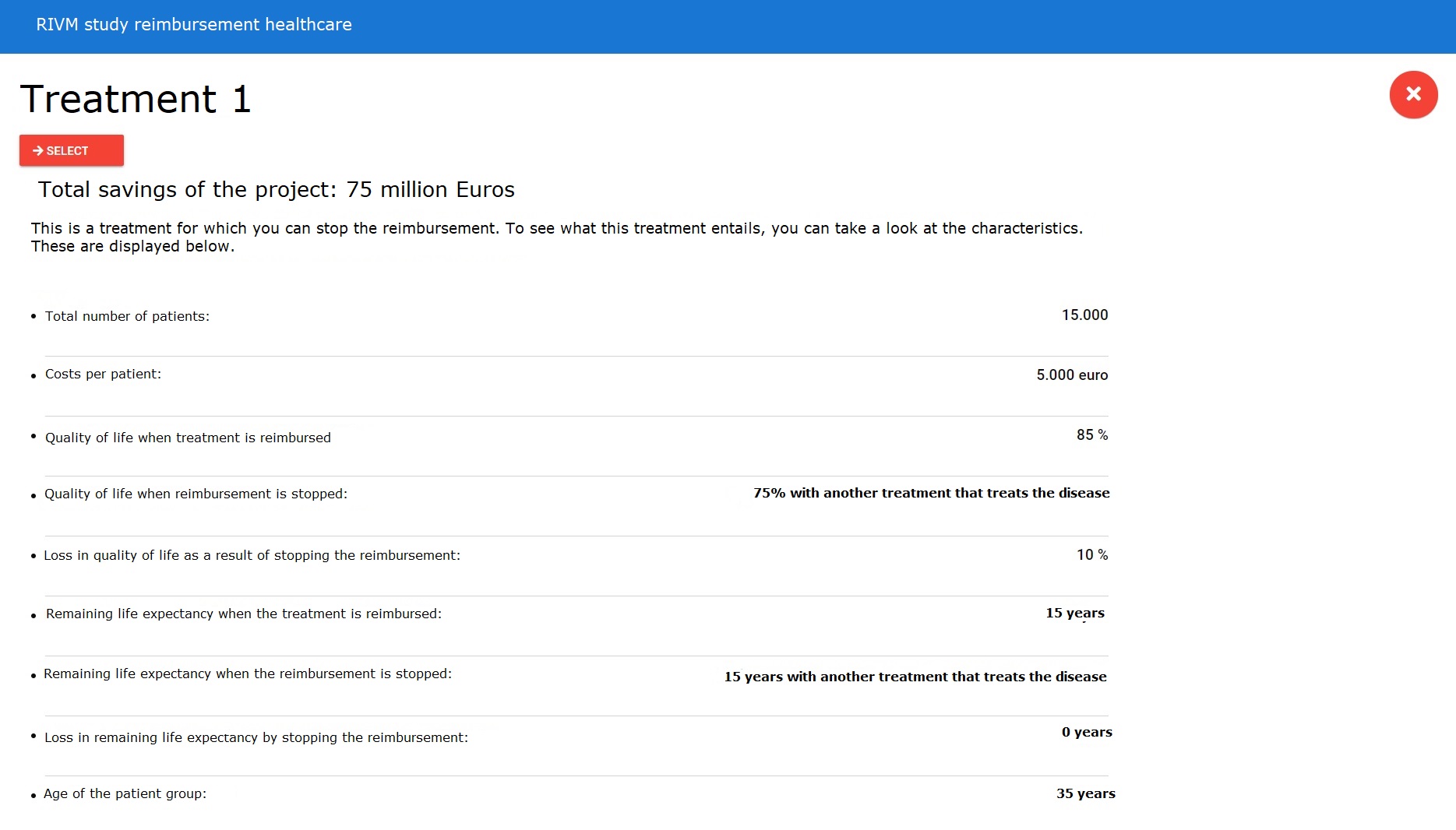 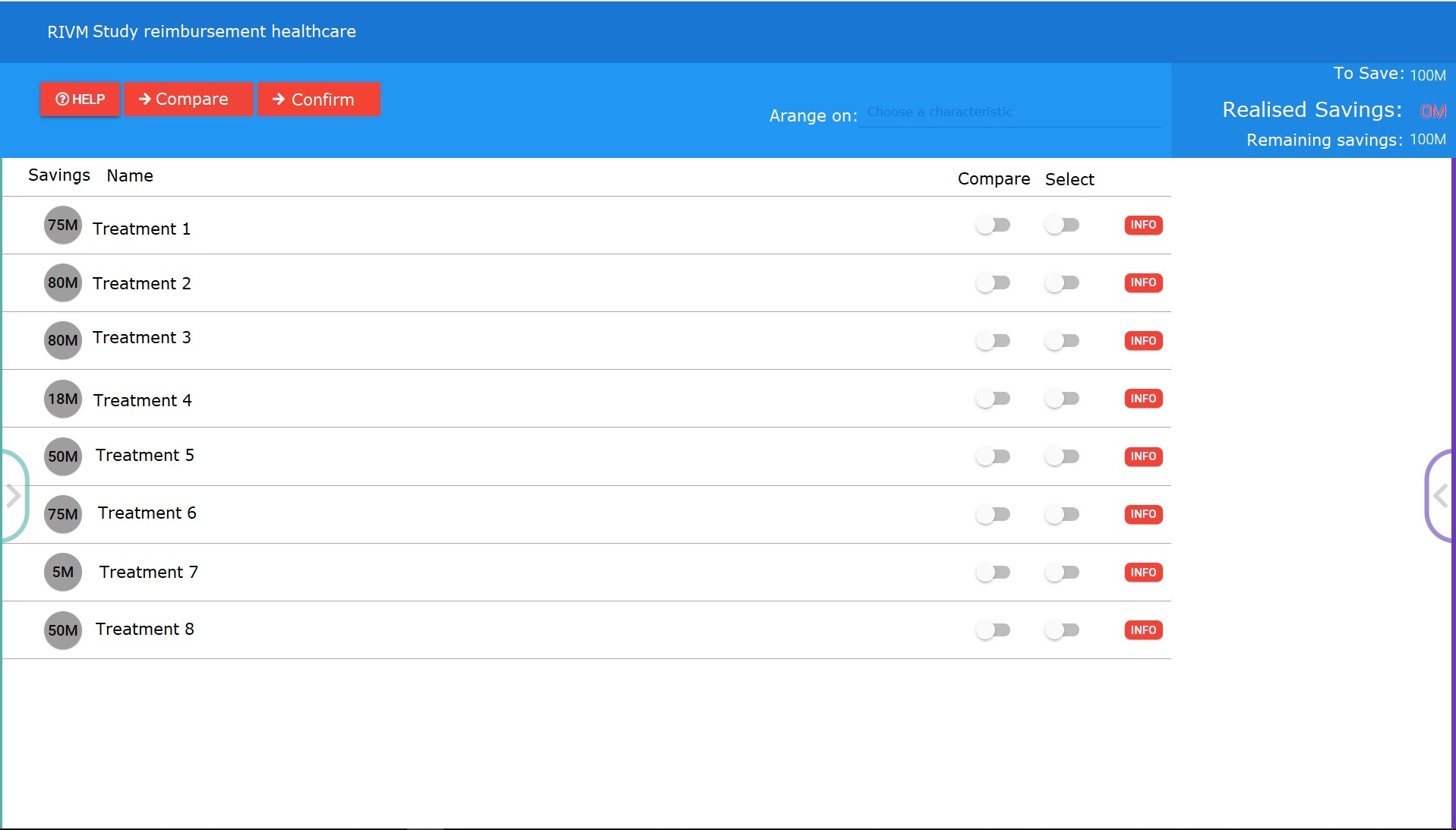 Appendix C: Attribute level selectionThe levels for the ‘availability of alternative treatment’ attribute were obtained from Bourke et al. 2018 (Bourke et al., 2018). The levels for ‘average age of the patient group’ were adapted from van de Wetering et al. 2016 (E. J. van de Wetering et al., 2016) for the purpose of this study. The levels for the health effect attributes were determined based on the authors’ knowledge of previous reimbursement decisions in the Netherlands combined with input from the literature.The budget-impact levels were restricted between 1 and 90 million Euros and calculated by multiplying levels of ‘number of patients’ and ‘costs per patient’. 90 Million Euros was chosen as an upper bound to force participants to select at least 2 treatments for disinvestment (note that the minimum budget to be saved was 100 million Euros). The lower bound of 1 million Euros was based on a trade-off between impact of the budget-impact on the total budget to be saved, and feasibility for the levels of the underlying attributes. The levels for ‘number of patients’ and ‘costs per patient’ were determined based on the following considerations: 1) a maximum of six levels for each attribute, 2) including a broad range, from cheap treatments for many people to expensive treatments for just a few patients, 3) the possibility to make combinations between the ‘number of patients’ and the ‘costs per patient’, resulting in levels of the budget-impact within the restrictions posed, 4) the possibility to combine each level of ‘number of patients’ with at least 2 levels of ‘costs per patient’ and vice versa, 5) sufficient overlap between the combinations of the levels of ‘number of patients’ and ‘costs per patient’. Considerations 1, 4 and 5 were included to ensure efficiency of the design. Consideration 2 was included to keep the design realistic.Appendix D: Experience participants with PVE taskAppendix E: Relative utility lost by disinvesting three different portfolios of treatmentsAppendix F: Relative utility lost by disinvesting three different portfolios based on the additional analysis including interactions between gain in health and health status before and after treatmentTable H1: Relative utility lost by disinvesting three different portfolios of treatments based on the portfolio model including the health status before treatmentTable H2: Relative utility lost by disinvesting three different portfolios of treatments based on the portfolio model including the health status after treatmentSectionWeb-pageTextIntroductionIntroductionThis research is about the costs of healthcare. In the Netherlands, healthcare costs 5,500 euros on average per inhabitant per year. These costs are still rising every year. The government is asking citizens to think along about cutbacks in health care. What could be removed from the basic benefit package, in your opinion? And which care would you definitely want to keep included? We are going to show you 8 different treatments. Your task is to remove one or more treatments from the basic benefit package.Is it really necessary to make cuts? For this exercise, it is. Some treatments will have to be removed from the basic benefit package because many new treatments are going to be added to the basic benefit package. New medicines, for example, or new ways to diagnose and treat diseases. To prevent health insurance premiums rising much more, it is also necessary to remove treatments from the basic benefit package from time to time. Please be assured that acute care, for example, infectious disease control such as Covid-19 control or care for people with a heart attack, will always be reimbursed. InstructionAttributes and levelsEach treatment on the list is described using a number of characteristics. These characteristics are explained on this page.Number of patients in the NetherlandsSome diseases only occur in very few patients. Other diseases are very common. Here you can see how many people are currently receiving the treatment in the Netherlands. At the moment, all these patients are reimbursed for this treatment.Cost per patientThis is the cost of the treatment per patient. When we talk about costs, we mean all the costs of care taken together, such as the costs of medicines, GPs and hospital costs. Some treatments are cheap, for example, 100 euros per patient. Other treatments are very expensive. Some treatments may cost as much as 50,000 or 90,000 euros per patient.Quality of life when the treatment is reimbursedThis is the quality of life of patients when the treatment is reimbursed. Here you can see patients' average quality of life with the treatment. We indicate quality of life with a number between 0% and 100%. 100% represents the best quality of life you can imagine. 0% represents the worst quality of life you can imagine.Quality of life if reimbursement for the treatment is discontinued.This is the quality of life of patients if reimbursement of the treatment is discontinued. We indicate quality of life with a number between 0% and 100%. 100% represents the best quality of life you can imagine. 0% represents the worst quality of life you can imagine.If reimbursement for treatment is discontinued, there are three options:No other treatment is available. The number represents the quality of life without the treatment.The only treatment available is to alleviate symptoms of the disease. This treatment is still reimbursed. The number represents the quality of life with this other treatment.A different treatment is available. This treatment is still reimbursed. The number represents the quality of life with this other treatment.Loss of quality of life due to discontinuation of reimbursementHere you can see the loss of quality of life of patients due to discontinuation of the reimbursement of the treatment. Sometimes, discontinuing reimbursement for treatment will not change the quality of life. For example, because a suitable alternative treatment is available or because the treatment has no effect on the quality of life. If this is the case, you will see the value 0%. Remaining life expectancy when reimbursed for the treatmentThis is the remaining life expectancy of patients when the treatment is reimbursed. Here you can read how many years on average patients stay alive with the treatment.Remaining life expectancy in case of discontinuation of the treatmentThis is the remaining life expectancy of patients when reimbursement of the treatment is discontinued. Here you can see how many years on average patients will live when the reimbursement of the treatment is discontinued.If reimbursement for treatment is discontinued, there are three options:No other treatment is available. The number represents the remaining life expectancy without the treatment.The only treatment available is to alleviate symptoms of the disease. This treatment is still reimbursed. The number represents the remaining life expectancy of patients with this other treatment.A different treatment is available. This treatment is still reimbursed. The number represents the remaining life expectancy of patients with this other treatment.Reduction in life expectancy due to discontinuation of reimbursementHere you can see the reduction in life expectancy of patients due to discontinuation of reimbursement of the treatment. Sometimes, discontinuing reimbursement of the treatment will not change life expectancy. For example, because a suitable alternative treatment is available or because the treatment does not affect life expectancy. If this is the case, you will see the value 0 years. Age of the patientThis is the average age of the patients who are eligible for the treatment.InstructionIntroduction webtoolOn the main screen, you can click on all 8 treatments for more information. The 8 treatments are described using a number of characteristics. The treatments differ only for these characteristics. In other words, you can assume that the treatments do not differ in other characteristics, such as side effects.You may be wondering why we talk about 'treatment' and don't state exactly what treatment for what disease this is. We do this because we want you to look closely at the characteristics of the treatment rather than choose based on the treatment name. We ask you to save at least 100 million euros by choosing a few treatments that can be removed from the basic benefit package. It is fine if you save more than 100 million euros. You can assume that in that case, fewer cutbacks will be needed in the future.InstructionInstruction options webtoolPlease see below for an instruction video. This video is 3 minutes long and can be viewed on a large screen. Please start by watching this video. You can also read the instructions again below. These instructions contain the same information as the instruction video.Information about treatmentThere is an information button next to every treatment; the 'info' button. If you click on the information button, you will see information about the treatment. We recommend that you read the information for all eight treatments. If you move your mouse over a characteristic, you will be shown more information about what a characteristic means. To return to the main menu, click on the red button with the white cross. In the main menu, to the left of the treatment, in the grey circles, you can see again how much money you will save if you discontinue reimbursement of the treatment.If you are already sure that you want to discontinue reimbursement of a treatment, you can indicate this with the 'select' button in the main menu and on the treatment information page.ComparisonOnce you have indicated which treatments you want to compare, click on the red 'compare' button at the top of the page. You can also click on the green button with the black arrow on the left of the page. To return to the main menu, click on the 'back' button.You can also arrange the treatments according to the various characteristics. To do so, click on “choose a characteristic” behind “sort by” at the top centre of the screen. You can now select a characteristic here to rank on. The score of the treatments for this characteristic is placed behind the treatments. The treatments are ranked in order of how they score on the feature.SelectionTo select a treatment, you can click on the toggle under 'selection'. The treatment will then appear on the right side of the screen.At the top right of the page, you can see that you need to make cuts of 100 million euros. Below it, you can see the total savings of all the treatments you have chosen. Below that number, you can see how much you still need to save.Confirm selectionOnce you have reached cutbacks of 100 million or more, you can review your selection by clicking on the red 'selection overview' button at the top of the screen. If you are sure of your choice, you can confirm your choice here by clicking on the “confirm” button. If you still want to make a change, you can go back to the selection screen using the “back” button.We recommend that you do NOT use the refresh button of your browser while you complete the form. If you click refresh, you will go back to the start of the questionnaire and have to start over.After you have made your choice, we will ask you a few more questions.QuestionAnswer (N(%))Answer (N(%))Answer (N(%))Answer (N(%))Answer (N(%))Answer (N(%))QuestionCompletely agreeAgreeDon’t agree, don’t disagreeDisagreeCompletely disagreeMissingI had enough information to make a choice103 (9)460 (40)254 (22)134 (12)44 (4)148 (13)The costs of the different treatments were decisive in making my choice93 (8)345 (30)298 (26)189 (17)68 (6)150 (13)I am convinced of my choice90 (8)389 (34)349 (34)119 (10)44 (4)152 (13)I consider this to be a realistic study75 (7)330 (29)340 (30)176 (15)68 (6)154 (13)I found it difficult to understand the task39 (3)138 (12)218 (19)354 (31)240 (21)154 (13)I found it difficult to make a choice181 (16)365 (32)209 (18)176 (15)59 (5)153 (13)By participating in this experiment, I learned more about the choices the government needs to make regarding the reimbursement of healthcare110 (10)479 (42)259 (23)103 (9)45 (4)147 (13)By participating in this experiment, I learned more about the choices the government needs to make to keep healthcare affordable97 (8)503 (44)257 (22)97 (8)39 (3)150 (13)This is a good method to involve citizens in reimbursement decisions150 (13)428 (37)233 (20)113 (10)69 (6)150 (13)The government should use this method more often to involve citizens in government policy168 (15)416 (36)233 (20)108 (9)69 (6)149 (13)Because of the involvement of citizens in decision, the final government decision is more acceptable to me123 (11)414 (36)263 (23)122 (11)62 (5)159 (14)We also consulted a number of scientists who are expert in the field of the reimbursement of healthcare. How much value should the government attach to the advice of citizens compared to the advice of expertsGovernment should follow the advice of (N(%)):Government should follow the advice of (N(%)):Government should follow the advice of (N(%)):Government should follow the advice of (N(%)):Government should follow the advice of (N(%)):Government should follow the advice of (N(%)):We also consulted a number of scientists who are expert in the field of the reimbursement of healthcare. How much value should the government attach to the advice of citizens compared to the advice of expertsCitizensCitizens and experts, with more weight to citizensCitizens and experts, with equal weightExperts and citizens, with more weight to expertsExpertsNo AnswerWe also consulted a number of scientists who are expert in the field of the reimbursement of healthcare. How much value should the government attach to the advice of citizens compared to the advice of experts47 (4)85 (7)255 (22)441 (39)77 (7)238 (21)Portfolio 1Portfolio 1Portfolio 1Portfolio 1Portfolio 2Portfolio 2Portfolio 2Portfolio 2Portfolio 3Portfolio 3Portfolio 3Portfolio 3Chosen treatments AttributesAttribute levelsUtility Chosen treatments AttributesAttribute levelsUtilityChosen treatmentsAttributesAttribute levelsUtilityTreatment 4Costs20MTreatment 1Costs80MTreatment 1Costs80MTreatment 4Gain in quality of life5%0.1070Treatment 1Gain in quality of life45%0.9630Treatment 1Gain in quality of life45%0.9630Treatment 4Gain in life expectancy1 year0.0615Treatment 1Gain in life expectancy5 years0.3075Treatment 1Gain in life expectancy5 years0.3075Treatment 4Age35 years0.0149Treatment 1Age10 years0.0310Treatment 1Age10 years0.0310Treatment 4Alternative treatmentYes, treats symptoms0.0272Treatment 1Alternative treatmentYes, treats disease-0.0678Treatment 1Alternative treatmentYes, treats disease-0.0678Treatment 4TotalTotal0.2106Treatment 1Total1.2337Treatment 1Total Total 1.2337Treatment 5Costs20MTreatment 3Costs1MTreatment 2Costs10MTreatment 5Gain in quality of life5%0.1070Treatment 3Gain in quality of life25%0.5350Treatment 2Gain in quality of life25%0.5350Treatment 5Gain in life expectancy0 years0Treatment 3Gain in life expectancy5 years0.3075Treatment 2Gain in life expectancy10 years0.6150Treatment 5Age10 years0.0310Treatment 3Age55 years-0.0943Treatment 2Age55 years-0.0943Treatment 5Alternative treatmentYes, treats disease -0.0678Treatment 3Alternative treatmentYes, treats disease-0.0678Treatment 2Alternative treatmentYes, treats symptoms0.0272Treatment 5TotalTotal0.0702Treatment 3TotalTotal0.6804Treatment 2TotalTotal1.0829Treatment 6Costs40MTreatment 4Costs20MTreatment 8Costs20MTreatment 6Gain in quality of life0%0Treatment 4Gain in quality of life5%0.1070Treatment 8Gain in quality of life5%0.1070Treatment 6Gain in life expectancy0.5 years0.0308Treatment 4Gain in life expectancy1 year0.0615Treatment 8Gain in life expectancy5 years0.3075Treatment 6Age55 years-0.0943Treatment 4Age35 years0.0149Treatment 8Age75 years-0.2891Treatment 6Alternative treatmentNo0Treatment 4Alternative treatmentYes, treats symptoms0.0272Treatment 8Alternative treatmentNo0Treatment 6TotalTotal-0.0636Treatment 4TotalTotal0.2106Treatment 8TotalTotal0.1254Treatment 8Costs20MTreatment 7Costs2MTreatment 8Gain in quality of life5%0.1070Treatment 7Gain in quality of life5%0.1070Treatment 8Gain in life expectancy5 years0.3075Treatment 7Gain in life expectancy15 years0.9225Treatment 8Age75 years-0.2891Treatment 7Age35 years0.0149Treatment 8Alternative treatmentNo0Treatment 7Alternative treatmentYes, treats symptomsTreatment 8TotalTotal0.1254Treatment 7TotalTotal1.0716Subtotal utility lostSubtotal utility lostSubtotal utility lost0.3426Subtotal utility lostSubtotal utility lostSubtotal utility lost3.1962Subtotal utility lostSubtotal utility lostSubtotal utility lost2.4420Additional savings (in addition to the 100M)Additional savings (in addition to the 100M)00Additional savings (in addition to the 100M)Additional savings (in addition to the 100M)3M-0.0312Additional savings (in addition to the 100M)Additional savings (in addition to the 100M)10M-0.1040Total utility lost by disinvesting portfolioaTotal utility lost by disinvesting portfolioaTotal utility lost by disinvesting portfolioa0.3426Total utility lost by disinvesting portfolioaTotal utility lost by disinvesting portfolioaTotal utility lost by disinvesting portfolioa3.2274Total utility lost by disinvesting portfolioaTotal utility lost by disinvesting portfolioaTotal utility lost by disinvesting portfolioa2.5460aThe total utility lost by choosing the portfolio for disinvestment: aThe total utility lost by choosing the portfolio for disinvestment: aThe total utility lost by choosing the portfolio for disinvestment: aThe total utility lost by choosing the portfolio for disinvestment: aThe total utility lost by choosing the portfolio for disinvestment: aThe total utility lost by choosing the portfolio for disinvestment: aThe total utility lost by choosing the portfolio for disinvestment: aThe total utility lost by choosing the portfolio for disinvestment: aThe total utility lost by choosing the portfolio for disinvestment: aThe total utility lost by choosing the portfolio for disinvestment: aThe total utility lost by choosing the portfolio for disinvestment: aThe total utility lost by choosing the portfolio for disinvestment: Portfolio 1Portfolio 1Portfolio 1Portfolio 1Portfolio 2Portfolio 2Portfolio 2Portfolio 2Portfolio 3Portfolio 3Portfolio 3Portfolio 3Chosen treatmentsAttributesAttribute levelUtility Chosen treatmentsAttributesAttribute levelUtility Chosen treatmentsAttributesAttribute levelUtility Treatment 4Costs20MTreatment 1Costs80MTreatment 1Costs80MTreatment 4Gain in quality of life5%0.0750Treatment 1Gain in quality of life45%0.8270Treatment 1Gain in quality of life45%0.8270Treatment 4Quality of life before75%0.0750Treatment 1Quality of life before35%0.8270Treatment 1Quality of life before35%0.8270Treatment 4Gain in life expectancy1 year0.1354Treatment 1Gain in life expectancy5 years0.3770Treatment 1Gain in life expectancy5 years0.3770Treatment 4Life expectancy before5 years0.1354Treatment 1Life expectancy before25 years0.3770Treatment 1Life expectancy before25 years0.3770Treatment 4Age35 years -0.0677Treatment 1Age10 years -0.0001Treatment 1Age10 years-0.0001Treatment 4Alternative treatmentYes, treats symptoms 0.0216Treatment 1Alternative treatmentYes, treats disease -0.0833Treatment 1Alternative treatmentYes, treats disease-0.0833Treatment 4Total Total 0.1643Treatment 1Total1.1206Treatment 1Total utility1.1206Treatment 5Costs20MTreatment 3Costs1MTreatment 2Costs10MTreatment 5Gain in quality of life5%0.0750Treatment 3Gain in quality of life25%0.5310Treatment 2Gain in quality of life25%0.5310Treatment 5Quality of life before75%0.0750Treatment 3Quality of life before55%0.5310Treatment 2Quality of life before55%0.5310Treatment 5Gain in life expectancy0 years0.1575Treatment 3Gain in life expectancy5 years0.3770Treatment 2Gain in life expectancy10 years0.8815Treatment 5Life expectancy before15 years0.1575Treatment 3Life expectancy before25 years0.3770Treatment 2Life expectancy before5 years0.8815Treatment 5Age of the patient group10 years -0.0001Treatment 3Age of the patient group55 years -0.1911Treatment 2Age of the patient group55 years-0.1911Treatment 5Alternative treatmentYes, treats disease -0.0833Treatment 3Alternative treatmentYes, treats disease -0.0833Treatment 2Alternative treatmentYes, treats symptoms0.0216Treatment 5Total0.1491Treatment 3Total0.6336Treatment 2Total1.2430Treatment 6Costs40MTreatment 4Costs20MTreatment 8Costs20MTreatment 6Gain in quality of life0%-0.0440Treatment 4Gain in quality of life5%0.0750Treatment 8Gain in quality of life5%0.0750Treatment 6Quality of life before55%-0.0440Treatment 4Quality of life before75%0.0750Treatment 8Quality of life before75%0.0750Treatment 6Gain in life expectancy0.5 years0.0580Treatment 4Gain in life expectancy1 years0.1354Treatment 8Gain in life expectancy5 years0.4850Treatment 6Life expectancy before1 years0.0580Treatment 4Life expectancy before5 years0.1354Treatment 8Life expectancy before1 year0.4850Treatment 6Age of the patient group55 years -0.19113Treatment 4Age of the patient group35 years -0.0677Treatment 8Age of the patient group75 years-0.3761Treatment 6Alternative treatmentNo 0Treatment 4Alternative treatmentYes, treats symptoms 0.0216Treatment 8Alternative treatmentNo0Treatment 6Total-0.1771Treatment 4Total 0.1643Treatment 8Total0.1839Treatment 8Costs20MTreatment 7Costs2MTreatment 8Gain in quality of life5%0.0750Treatment 7Gain in quality of life5%0.0750Treatment 8Quality of life before75%0.0750Treatment 7Quality of life before75%0.0750Treatment 8Gain in life expectancy5 years0.4850Treatment 7Gain in life expectancy15 years0.9510Treatment 8Life expectancy before1 year0.4850Treatment 7Life expectancy before15 years0.9510Treatment 8Age of the patient group75 years -0.3761Treatment 7Age of the patient group35 years -0.0677Treatment 8Alternative treatmentNo 0Treatment 7Alternative treatmentYes, treats symptoms 0.0216Treatment 8Total0.1839Treatment 7Total0.9799Additional savings (in addition to the 100M)Additional savings (in addition to the 100M)00Additional savings (in addition to the 100M)Additional savings (in addition to the 100M)3M-0.0297Additional savings (in addition to the 100M)Additional savings (in addition to the 100M)10M-0.0990Total utility lost by disinvesting portfolioTotal utility lost by disinvesting portfolioTotal utility lost by disinvesting portfolio0.3201Total utility lost by disinvesting portfolioTotal utility lost by disinvesting portfolioTotal utility lost by disinvesting portfolio2.9280Total utility lost by disinvesting portfolioTotal utility lost by disinvesting portfolioTotal utility lost by disinvesting portfolio2.6465Portfolio 1Portfolio 1Portfolio 1Portfolio 1Portfolio 2Portfolio 2Portfolio 2Portfolio 2Portfolio 3Portfolio 3Portfolio 3Portfolio 3Chosen treatmentsAttributesAttribute levelUtility Chosen treatmentsAttributesAttribute levelUtility Chosen treatmentsAttributesAttribute levelUtilityTreatment 4Total costs20MTreatment 1Total costs80MTreatment 1Total costs80MTreatment 4Gain in quality of life5%0.2705Treatment 1Gain in quality of life45%0.9625Treatment 1Gain in quality of life45%0.9625Treatment 4Quality of life after80%0.2705Treatment 1Quality of life after80%0.9625Treatment 1Quality of life after80%0.9625Treatment 4Gain in life expectancy1 year0.1162Treatment 1Gain in life expectancy5 years0.3650Treatment 1Gain in life expectancy5 years0.3650Treatment 4Life expectancy after6 years0.1162Treatment 1Life expectancy after30 years0.3650Treatment 1Life expectancy after30 years0.3650Treatment 4Age of the patient group35 years -0.1628Treatment 1Age of the patient group10 years -0.0375Treatment 1Age of the patient group10 years -0.0375Treatment 4Alternative treatmentYes, treats symptoms -0.0284Treatment 1Alternative treatmentYes, treats disease -0.1112Treatment 1Alternative treatmentYes, treats disease -0.1112Treatment 4Total utility treatmentTotal utility treatment0.1956Treatment 1Total utility1.1788Treatment 1Total utility1.1788Treatment 5Total costs20MTreatment 3Total costs1MTreatment 2Total costs10MTreatment 5Gain in quality of life5%0.2705Treatment 3Gain in quality of life25%0.6165Treatment 2Gain in quality of life25%0.6165Treatment 5Quality of life after80%0.2705Treatment 3Quality of life after80%0.6165Treatment 2Quality of life after80%0.6165Treatment 5Gain in life expectancy0 years0.0600Treatment 3Gain in life expectancy5 years0.3650Treatment 2Gain in life expectancy10 years0.8200Treatment 5Life expectancy after15 years0.0600Treatment 3Life expectancy after30 years0.3650Treatment 2Life expectancy after15 years0.8200Treatment 5Age of the patient group10 years -0.0375Treatment 3Age of the patient group55 years -0.2954Treatment 2Age of the patient group55 years -0.2954Treatment 5Alternative treatmentYes, treats disease -0.1112Treatment 3Alternative treatmentYes, treats disease -0.1112Treatment 2Alternative treatmentYes, treats symptoms -0.0284Treatment 5Total utility treatment0.1818Treatment 3Total utility0.5750Treatment 2Total utility1.1128Treatment 6Total costs40MTreatment 4Total costs20MTreatment 8Total costs20MTreatment 6Gain in quality of life0%0.1265Treatment 4Gain in quality of life5%0.2705Treatment 8Gain in quality of life5%0.2705Treatment 6Quality of life after55%0.1265Treatment 4Quality of life after80%0.2705Treatment 8Quality of life after80%0.2705Treatment 6Gain in life expectancy0.5 years0.0562Treatment 4Gain in life expectancy1 year0.1162Treatment 8Gain in life expectancy5 years0.4850Treatment 6Life expectancy after1.5 years0.0562Treatment 4Life expectancy after6 years0.1162Treatment 8Life expectancy after6 years0.4850Treatment 6Age of the patient group55 years -0.2954Treatment 4Age of the patient group35 years -0.1628Treatment 8Age of the patient group75 years -0.4568Treatment 6Alternative treatmentNo 0Treatment 4Alternative treatmentYes, treats symptoms -0.0284Treatment 8Alternative treatmentNo 0Treatment 6Total utility treatment-0.1127Treatment 4Total utility0.1956Treatment 8Total utility0.2988Treatment 8Total costs20MTreatment 7Total costs2MTreatment 8Gain in quality of life5%0.2705Treatment 7Gain in quality of life5%0.2705Treatment 8Quality of life after80%0.2705Treatment 7Quality of life after80%0.2705Treatment 8Gain in life expectancy5 years0.4850Treatment 7Gain in life expectancy15 years0.8550Treatment 8Life expectancy after6 years0.4850Treatment 7Life expectancy after30 years0.8550Treatment 8Age of the patient group75 years -0.4568Treatment 7Age of the patient group35 years -0.1628Treatment 8Alternative treatmentNo 0Treatment 7Alternative treatmentYes, treats symptoms -0.0284Treatment 8Total utility treatment0.2988Treatment 7Total utility0.9344Additional savings (in addition to the 100M)Additional savings (in addition to the 100M)0M0Additional savings (in addition to the 100M)Additional savings (in addition to the 100M)3M-0.0288Additional savings (in addition to the 100M)Additional savings (in addition to the 100M)10M-0.0960Total utility lost by disinvesting portfolioTotal utility lost by disinvesting portfolioTotal utility lost by disinvesting portfolio0.5634Total utility lost by disinvesting portfolioTotal utility lost by disinvesting portfolioTotal utility lost by disinvesting portfolio2.9125Total utility lost by disinvesting portfolioTotal utility lost by disinvesting portfolioTotal utility lost by disinvesting portfolio2.6863